Days of Significance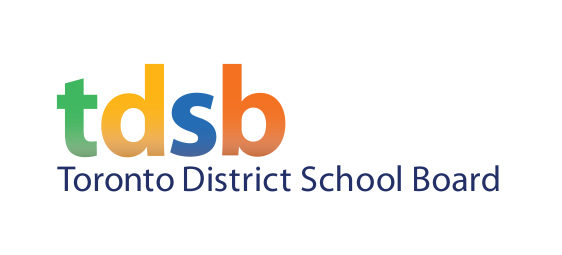  Calendar Dates May 2019 - December 2020This calendar highlights secular and creed-based observances and holidays, significant events and celebrations, public holidays and other important dates. These should be considered when planning educational events, tests, exams and other activities. This calendar should not be used as a list of dates for creed-based accommodations; accommodation requests must be made formally and determined on an individual case by case basis subject to the operational procedures of the Board regarding creed beliefs, practices and observances.Note: Information contained in this document has been sourced from several dozen websites. Please see Days of Significance Resource Guide for further information through http://tdsbweb/equity.This calendar is not meant to be comprehensive or exhaustive and every attempt has been made to ensure its accuracy. Please note this is a fluid calendar and updates and changes are made throughout the year. If you discover any errors, required updates or omissions or, have any other inquiries regarding this document,   forward your correspondence via email to: Toronto District School Board,Employment Equity Office Email Contact: peter.langford@tdsb.on.caLast Updated:	17 April 2019May 20191BeltaneWicca/PaganAsian Heritage Month2Ridván (Holiday Ends: Starts on 20 April ‘19)Baha’iJewish Heritage Month5International Family Equality Day (1st Sun. in May)Family Equality CouncilSexual Assault Awareness and Prevention Month5Nisfu Shaban* (Holiday Ends: Starts on 06 April ‘19)Islam12Vaisakhi Puja (Buddha’s Birthday)Buddhism (South Korean)15International Day of FamiliesUnited NationsMay 6 - June 4Ramadan*Islam17International Day Against Homophobia,  Transphobia and BiphobiaIDAHOTB19Vesak DayBuddhism20Queen Victoria DayCanadian Government Public Holiday24Declaration of the Bá’b*Baha’i25Africa DayMember States of the African Union27-31Bike to School WeekOntario Active School Travel29The Ascension of Baha’u’llah*Baha’i30Ascension DayChristianity - Western31Jumu’ah-tul Wida*Islam31Laylat al_Qadr*Islam31World No Tobacco DayWorld Health OrganizationJune 20191Intergenerational DayCanadian Network for the Prevention of Elder AbuseItalian Heritage MonthJun 1-July 1Pride FestivalToronto PrideNational Indigenous History Month5Eid al Fitr* (3 Day Festival)IslamPortuguese Speaking Heritage Month5World Environment Day (WED)United NationsPRIDE Month(City of Toronto)6Ascension DayChristianity - Eastern Orthodox9PentecostChristianity – Eastern Orthodox and Western9-10Shavuot*Judaism12World Day Against Child LabourUnited Nations16Martyrdom of Guru Arjan Dev JiSikhism17Saga Dawa FestivalBuddhism - Tibetan17World Day to Combat Desertification & DroughtUnited Nations19World Sickle Cell Awareness DayUnited Nations20World Refugee DayUnited Nations21National Aboriginal Day (Canada)First Nations, Métis, Inuit21Litha/Summer SolsticeWicca/Pagan21World Humanist DayInternational Humanist and Ethical Union24Nativity of St. John the BaptistChristianity - Eastern Orthodox and Western.24St. Jean Baptiste DayQuebec and Francophone Culture26International Day Against Drug Abuse and Illicit TraffickingUnited Nations26International Day in Support of Victims of TortureUnited NationsSeptember 2018 – June 2019 School Year EndsSeptember 2018 – June 2019 School Year EndsSeptember 2018 – June 2019 School Year EndsSeptember 2018 – June 2019 School Year EndsJuly 20191Canada DayCanadian Government614th Dalai Lama’s BirthdayBuddhism - Tibetan6Chokhor Ducchën FestivalBuddhism - Tibetan5-7Jalsa Salana (Canada)Islam10Martyrdom of the Bá’bBaha’i11Imamat DayIslam16Asalha Puja Day (Dharma Day)Buddhism16Ethiopian Constitution DayRastafarian Holy Day16Guru Purnima DayBuddhism/Jainism18Nelson Mandela International DayUnited Nations23Birthday of Emperor Haile SelassieRastafarian Holy DayAug 20191Lughnassadh/LammasWicca/Pagan5Lord Simcoe Day/Founder’s DayToronto Municipal Government6Transfiguration of ChristChristianity - Eastern Orthodox and  Western9International Day of the World’s Indigenous PeopleUnited Nations10-14Waqf al Arafa (Hajj)*Islam11Tishah B’av*Judaism12International Youth DayUnited Nations13-15ObonBuddhism - Shinto15Feast of the DormitionChristianity - Eastern Orthodox17Marcus Garvey’s BirthdayRastafarian Holy Day19Transfiguration of JesusChristianity - Russian Orthodox12-15Eid al Adha*Islam23International Day for the Remembrance of the Slave Trade and Its AbolitionUnited Nations15Raksha BandhanHinduism15Ullumbana Ghost FestivalBuddhism/Taoism24Krishna JanmashtamiHinduism27-Sep 3Paryushan ParvaJainism28The Dormition of the Mother of GodChristianity - Russian Orthodox31Al-Hijra New Year*IslamSeptember 2019 – June 2020 School Year BeginsSeptember 2019 – June 2020 School Year BeginsSeptember 2019 – June 2020 School Year BeginsSeptember 2019 – June 2020 School Year BeginsSept 20191Installation of the Holy Scriptures of Guru Granth Sahib JiSikhism2-12Daslakshan - ParvaJainism2Ganesh ChaturthiHinduism2Labour DayCanadian Government3Samvatsari Parva (Forgiveness Day)Jainism8International Literacy DayUnited Nations10Ashura*Islam11Martyrdom of St. John the Baptist (also memorialized 29 August by some Christian Orthodox Denominations)Christianity - Eastern Orthodox and Western12Anant ChaturdashiJainism12Coptic New YearChristianity - Coptic Eastern Orthodox11Ethiopian New YearRastafarian Holy Day14Holy Cross Day (Feast of the Cross)Christianity - Eastern Orthodox and Western15International Day of DemocracyUnited Nations19Powley DayFirst Nation, Métis21International Day of PeaceUnited Nations21Mabon (Autumn Equinox)Wicca/Pagan21Nativity of MaryChristianity - Russian Orthodox23Ohigan (Fall Equinox)Japanese National Holiday23-27Gay, Lesbian, Straight Education Network Ally WeekGLSEN27Elevation of the Holy CrossChristianity - Eastern Orthodox27Feast of the CrossChristianity - Russian Orthodox29Mahalaya (Durga Puja Festival)Hinduism29-Oct 7Navratri (Autumn)Hinduism30Orange Shirt DayFirst Nation, Métis, Inuit30-Oct 1Rosh Hashanah*JudaismOct 20191International Day of Older PersonsUnited NationsHispanic Heritage Month (City of Toronto)5World Teachers’ DayUnited NationsIslamic Heritage Month3Maha Panchami (Durga Puja Festival)HinduismSomali Heritage Month4Maha Sasthi (Durga Puja Festival)HinduismWomen’s History Month5Maha Saptami (Durga Puja Festival)Hinduism6Maha Ashtami (Durga Puja Festival)Hinduism7Maha Nabami (Durga Puja Festival)Hinduism8Bijaya Dashami (Durga Puja Festival)Hinduism9Yom Kippur*Judaism7-11Body Confidence Awareness Week (2nd Week Oct.)Toronto District School Board (TDSB)9International Walk to School DayHighway Safety Research Centre (University of North Carolina, USA)10World Mental Health DayWorld Health Organization14-18Week Without ViolenceYMCA11International Day of the GirlUnited Nations14Thanksgiving DayCanadian Government14-20Sukkot*Judaism16World Food DayUnited Nations17International Day of the Eradication of PovertyUnited Nations17Karva ChauthHinduism20Gurgadi of the Holy Scriptures of Guru Granth Sahib Ji as GuruSikhism21-22Shemini Atzeret*Judaism22Simchat Torah*Judaism27Bandi Chhor DivasSikhism27DiwaliHinduism/Jainism/Sikhism27Kathina Ceremony/Paváraná DayBuddhism28New Year (Enlightenment of Gautamswami)Jainism29Birth of the Bá’b*Bahá’i30Birth of Bahá'u'lláh*Bahá’iNov 20191All Saints DayChristianity - Eastern Orthodox and WesternHindu Heritage Month1Gyana PanchamiJainism1Samhain*Wicca/Pagan2Crowning of Emperor Haile Selassie IRastafarian Holy Day10Mawlid-al-Nabi*Islam11Remembrance DayCanadian Government14World Diabetes DayUnited Nations16Louis Riel Day (Toronto)First Nations, MétisTo Be AnnouncedLokasha JayantiJainism17-23Anti-Bullying Awareness and Prevention WeekOntario Government19Buddha’s Descent from Tushita HeavenBuddhism -TibetanTo Be AnnouncedMaun Agiyaras (Ekadashi)Jainism20Universal Children’s DayUnited Nations20International Transgender Day of RemembranceGwendolyn Ann Smith, US Trans Advocate24Martyrdom of Guru Tegh BahadurSikhism23National Holodomor Memorial Day Ukrainian Canadian Congress25International Day for the Elimination of Violence Against WomenUnited Nations26Day of the Covenant*Baha’iDec 20191World AIDS DayUnited Nations2International Day of the Abolition of SlaveryUnited Nations1-24AdventChristianity3International Day of Persons with DisabilitiesUnited Nations4Presentation of the Blessed Virgin MaryChristianity - Russian Orthodox6National Day of Remembrance and Action on Violence Against WomenCanadian Government8Bodhi Day (Buddha Enlightenment)Buddhism8St. Clements of Ohrid Patrons DayChristianity - Macedonian Orthodox10Human Rights DayUnited Nations23-30Hanukkah*Judaism13Birthday of Imam Aga KhanIslam18International Migrants DayUnited Nations21Yule - Winter SolsticeWicca/Pagan25Christmas DayCanadian Government and Christianity26Zarathosht Diso DeathZoroastrian26Boxing DayCanadian GovernmentDec 26-Jan 1KwanzaaAfrican Canadian and American CelebrationJan 20201Gantan-sai New YearBuddhism - ShintoTamil Heritage Month1New Year’s DayCanadian Government5Prakash Guru Gobind Singh JiSikhism5Twelfth NightChristianity6Feast of the Epiphany/Dia de los ReyesChristianity Eastern Orthodox and Western6-7Pasha Putrada EkadashiHinduism7Ethiopian ChristmasRastafarian Holy Day7Feast of the Nativity/Orthodox ChristmasChristianity - Russian/Eastern OrthodoxSee FootnoteTheravada Days of MindfulnessBuddhism10MeherganZoroastrian12Baptism of JesusChristianity - Eastern Orthodox and Western14New Year (Gregorian Calendar)Christianity Eastern Orthodox14Punjabi LohriHinduism/Sikhism15MaghiSikhism15Makar SankrantiHinduism15-18Thai PongalHinduism/Tamil19Baptism of JesusChristianity - Coptic Orthodox19World Religion DayBaha’i20Buddhist New YearBuddhism - Mahayana21Feast of the Wedding of CanaChristianity - Ethiopian Orthodox21Martin Luther King Jr. DayUSA Federal Holiday20-24No Name Calling WeekGay, Lesbian & Straight Education Network (GLSEN)24-30Chinese New Year (Spring Festival)Chinese Cultural25Chinese New YearBuddhism26St. Sava Devine ServiceChristianity - Serbian Orthodox27International Day of Commemoration in Memory of the Victims of the HolocaustUnited Nations29Vasant PanchamiHinduism30Jashn-e-SadehZoroastrianFeb 20201ImbolcWicca/PaganAfrican Heritage Month3SetsubunBuddhism - ShintoChinese Heritage MonthSee Also Asian Heritage (May)6Bob Marley DayJamaican Canadian AssociationBlack Queering Month6International Day of Zero Tolerance on Female Genital Cutting/MutilationWorld Health Organization10-14Sexual and Reproductive Health Awareness WeekAction Canada for Sexual Health and Rights15 (NOTE: Some observe this day on Feb 8th)Buddha’s Death – (Nirvana Day)Buddhism – Various Sects15Meeting of Our LordChristianity - Russian Orthodox17Family DayOntario Government20World Day of Social JusticeUnited Nations21International Mother Language DayUnited Nations21Maha ShivaratriHinduism25-27Losar New YearBuddhism - Tibetan, Nepal, Bhutan26Ash Wednesday (1st Day of Lent)ChristianityFeb 26-29Ayyám-i-HáBaha’iMarch 20202Clean MondayChristianity – Eastern OrthodoxGreek Heritage Month8International Women’s and United Nations Day for Women’s Rights and International PeaceUnited Nations9-10Holi*Hinduism10-12Holla MohallaSikhism10Purim*Judaism12Kuan Yin Birthday (Guan Yin)Buddhism - Taiwanese13L. Ron Hubbard’s BirthdayChurch of Scientology14Sikh New YearSikhism20Ohigan (Spring Equinox)Japanese National Holiday21International Day for the Elimination of Racial DiscriminationUnited NationsDoes Not Occur in 2020Magha Puja Day/Lantern FestivalBuddhism20Persian New Year (Eid-e-Navroz)Baha’i/Zoroastrian21Ostara (Spring Equinox)Wicca/Pagan21-22Persian New Year (National Holiday)Iranian Government22Isra’a Wal Miraj*Islam22World Water DayUnited Nations24Saka New Year (Nyepi)Hinduism25Feast of the AnnunciationChristianity – Eastern Orthodox and Western25 Mar - 23 AprilSha’ban*IslamSikh Heritage Month25Ugandi (New Year)Hinduism26Prophet Asho Zartosht’s BirthdayZoroastrianApril 20202Sri Rama NavamiHinduismGenocide Awareness Month7Laudation of the Mother of GodChristianity - Russian OrthodoxLatin American History Month (see also October Hispanic Heritage Month)7Memorial to Christ’s DeathJehovah’s WitnessSikh Heritage Month7Rwanda (Tutsi) Genocide Memorial DayCanadian Government7World Health DayWorld Health Organization8International Day of Pink (2nd Wed. in April)Nova Scotia, High School (Unnamed)9-16Pesach/Passover*Judaism10Good FridayCanadian Government Holiday and Christianity - Western12Easter SundayCanadian Government Holiday and Christianity - Western13Easter MondayCanadian Government Holiday and Christianity - Western13VaisakhiSikhism14Puthandu (Tamil New Year)Buddhism/Taoism13Solar New Year (Mesha Sankranta)Hinduism15Birthday of Guru Nanak (1st Guru)SikhismTo Be AnnouncedInternational Day of SilenceGLSEN19Easter (Pascha)Christianity - Russian Orthodox21Groundation DayRastafarian Holy Day22Earth Day (International Mother Earth Day)United Nations23Day of Remembrance – Toronto Van AttackToronto District School Board24Armenian Genocide Memorial DayCanadian Government24 Apr – 23 MayRamadan*Islam17Holy FridayChristianity - Eastern Orthodox19Easter (Pascha)Christianity - Eastern Orthodox21Yom HaShoah* (Holocaust Remembrance Day)Judaism25Feast of St. MarkChristianity – East Orthodox and Western26Akshaya TrityaHinduism28National Day of MourningCanadian Government30Vaisakhi Puja: (Buddha’s Birthday)BuddhismMay 20201BeltaneWicca/PaganAsian Heritage Month1Ridván (Holiday Ends: Holiday Begins 19 April ‘20)Baha’iJewish Heritage Month3International Family Equality Day (1st Sun. in May)Family Equality CouncilSexual Assault Awareness and Prevention Month7Vesak DayBuddhism15International Day of FamiliesUnited Nations17International Day Against Homophobia,  Transphobia and BiphobiaIDAHOTB18Queen Victoria DayCanadian Government Public Holiday19Jumu’ah-tul Wida*Islam19Laylat al-Qadr*Islam21Ascension DayChristianity - Western23Declaration of the Bá’b*Baha’i24Eid al Fitr* (3 Day Holy Day)Islam25Africa DayMember States of the African Union25-29Bike to School WeekOntario Active School Travel28Ascension DayChristianity – Eastern Orthodox29-30Shavuot*Judaism29Ascension of Baha’u’llah*Baha’i31PentacostJudaism, Christianity - Eastern Orthodox and Western31World No Tobacco DayWorld Health OrganizationJune 20201Intergenerational DayCanadian Network for the Prevention of Elder AbuseItalian Heritage MonthTo Be AnnouncedPride FestivalToronto PrideNational Indigenousl History Month5World Environment Day (WED)United NationsPortuguese Speaking Heritage Month12World Day Against Child LabourUnited NationsPRIDE Month (Toronto)To Be AnnouncedSaga Dawa FestivalBuddhism -Tibetan16Martyrdom of Guru Arjan Dev JiSikhism17World Day to Combat Desertification and DroughtUnited Nations19World Sickle Cell Awareness DayTDSB20World Refugee DayUnited Nations21Litha/Summer SolsticeWicca/Pagan21National Aboriginal Day (Canada)First Nations, Métis, Inuit21World Humanist DayInternational Humanist and Ethical Union24Nativity of St. John the BaptistChristianity - Eastern Orthodox and Western24St. Jean Baptiste DayQuebec and Francophone Culture26International Day Against Drug Abuse and Illicit TraffickingUnited Nations26International Day in Support of Victims of TortureUnited NationsSeptember 2019 - June 2020 School Year EndsSeptember 2019 - June 2020 School Year EndsSeptember 2019 - June 2020 School Year EndsSeptember 2019 - June 2020 School Year EndsJuly 20201Canada DayCanadian Government5Asalha Puja Day (Dharma Day)Buddhism5Guru Purnima DayBuddhism/Jainism6Guru Purnima DayBuddhism - Tibetan10Martyrdom of the Bá’b*Baha’i11Imamat DayIslam16Ethiopian Constitution DayRastafarian Holy Day18Nelson Mandela International DayUnited Nations23Birthday of Emperor Haile SelassieRastafarian Holy Day24Chokhor Ducchën FestivalBuddhism - TibetanJuly 29-Aug 2Waqf al Arafa (Hajj)*IslamJuly 31-Aug 3Eid al Adha*Islam30Tishah B’av*JudaismTo Be AnnouncedJalsa Salana*IslamAug 20201Lughnassadh/LammasWicca/Pagan3Raksha BandhanHinduism6Lord Simcoe Day/Founder’s DayToronto Municipal Government6Transfiguration of ChristChristianity - Eastern Orthodox and Western9International Day of the World’s Indigenous PeopleUnited Nations11Krishna JanmashtamiHinduism12International Youth DayUnited Nations13-15Obon FestivalBuddhism - Shinto15The Dormition of the Mother of GodChristianity – Russian Orthodox15Feast of the DormitionChristianity - Eastern Orthodox16-23Paryushan ParvaJainism17Marcus Garvey’s BirthdayRastafarian Holy Day19The Transfiguration of JesusChristianity - Russian Orthodox20Al-Hijra New Year*Islam22Ganesh ChaturthiHinduismAug 23 – Sep 1Daslakshan - ParvaHinduism23International Day for the Remembrance of the Slave Trade and Its AbolitionUnited Nations23Samvatsari Parva (Forgiveness Day)Jainism29Ashura*IslamSeptember 2020 – June 2021 School Year BeginsSeptember 2020 – June 2021 School Year BeginsSeptember 2020 – June 2021 School Year BeginsSeptember 2020 – June 2021 School Year Begins1Anant ChaturdashiJainismSept 20201Installation of the Holy Scriptures of Guru Granth Sahib JiSikhism7Labour DayCanadian Government8International Literacy DayUnited Nations8Nativity of MaryChristianity - Russian Orthodox11Martyrdom of St. John the Baptist (also memorialized 29 August by some Christian Orthodox Denominations)Christianity - Eastern Orthodox and Western11Coptic New YearChristianity - Coptic Eastern Orthodox11Ethiopian New YearRastafarian Holy Day14Holy Cross Day (Feast of the Cross)Christianity - Eastern Orthodox and Western15International Day of DemocracyUnited Nations17-25Navratri (Autumn)Hinduism19-20Rosh Hashanah*Judaism19Powley DayFirst Nation, Métis21International Day of PeaceUnited Nations21-29Mabon (Autumn Equinox)Wicca/Pagan22Ohigan (Fall Equinox)Japanese National HolidayTo Be AnnouncedGay, Lesbian, Straight Education Network Ally WeekGLSEN27Elevation of the Holy CrossChristianity - Eastern Orthodox30Orange Shirt DayFirst Nation, Métis, InuitOct 20201International Day of Older PersonsUnited NationsHispanic Heritage Month (City of Toronto)5World Teachers’ DayUnited NationsIslamic Heritage Month3-9Sukkot*JudaismSomali Heritage Month4-10Body Confidence Awareness Week (2nd Week Oct.)Toronto District School Board (TDSB)Women’s History Month7International Walk to School DayHighway Safety Research Centre(University of North Carolina, USA)10-11Shemini Atzeret*Judaism10World Mental Health DayWorld Health OrganizationTo Be AnnouncedWeek Without ViolenceYMCA11International Day of the GirlUnited Nations11Simchat Torah*Judaism12Thanksgiving DayCanadian Government16World Food DayUnited Nations17International Day of the Eradication of PovertyUnited Nations18Birth of Bahá'u'lláh*Bahá’i18Birth of the Bá’b*Bahá’i20Gurgadi of the Holy Scriptures of Guru Granth Sahib Ji as GuruSikhism22-26Mahalaya (Durga Puja Festival)HinduismTo Be AnnouncedKathina Ceremony/Paváraná DayBuddhismTo Be AnnouncedNew Year (Enlightenment of Gautamswami)Jainism28Yom Kippur*Judaism29Mawlid-al-Nabi*IslamNov 20201All Saints DayChristianity - Eastern Orthodox and WesternHindu Heritage Month1Samhain*Wicca/Pagan2Crowning of Emperor Haile Selassie IRastafarian Holy Day4Karva ChauthHinduism7Buddha’s Descent from Tushita HeavenBuddhism -Tibetan11Remembrance DayCanadian Government14Bandi Chhor DivasSikhism14DiwaliHinduism/Jainism/Sikhism14World Diabetes DayWorld Health OrganizationTo Be AnnouncedLouis Riel Day (Toronto)First Nations, MétisTo Be AnnouncedLokasha JayantiJainism15-21Anti-Bullying Awareness and Prevention WeekOntario Government19Gyana PanchamiJainismTo Be AnnouncedMaun Agiyaras (Ekadashi)Jainism20Universal Children’s DayUnited Nations20International Transgender Day of RemembranceGwendolyn Ann Smith, US Trans Advocate21Presentation of the Blessed Virgin MaryChristianity – Russian Orthodox 24Martyrdom of Guru Tegh BahadurSikhism25International Day for the Elimination of Violence Against WomenUnited Nations26Day of the Covenant*Baha’i28National Holodomor Memorial Day Ukrainian Canadian CongressNov 29-Dec 24AdventChristianityDec 20201World AIDS DayUnited Nations2International Day of the Abolition of SlaveryUnited Nations3International Day of Persons with DisabilitiesUnited Nations6National Day of Remembrance and Action on Violence Against WomenCanadian Government8St. Clements of Ohrid Patrons DayChristianity - Macedonian Orthodox10Human Rights DayUnited Nations11-18Hanukkah*Judaism13Birthday of Imam Aga KhanIslam18International Migrants DayUnited Nations21Yule - Winter SolsticeWicca/Pagan25Christmas DayCanadian Government and ChristianityTo Be AnnouncedZarathosht Diso DeathZoroastrian26Boxing DayCanadian GovernmentDec 26-Jan 1KwanzaaAfrican Canadian and American Celebration